                                       Тема: «Одуванчики в траве». Цель: продолжать формировать интерес к рисованию; формировать композиционные умения; развивать воображение и творчество; воспитывать бережное отношение к природе. Материалы для выполнения работы: листы для рисования, краски гуашь или акварель, кисти для рисования, салфетки, емкость для воды, картинка с изображением одуванчиков. Предварительная работа: Сделать фон: можно раскрасить верхнюю половину листа синим цветом (небо), используя краску или цветные карандаши, а нижнюю половину листа раскрасить зеленым цветом (трава). (Ребенок может сделать это самостоятельно).Горел в траве росистойФонарик золотойПотом померк, потухИ превратился в пух(Одуванчик). Одуванчик – это чудесный, волшебный цветок. А как ты думаешь почему? (Он превращается в пух и может улететь далеко, цветет с поздней весны и до осени). Да этот простой цветок радует нас на протяжении всего лета. Мы собираем его в букеты, плетем венки. (Рассматривание картинки с изображением одуванчиков).-Какой у него стебелек? (Тонкий, длинный)-Какие листья? (Длинные, резные, растут внизу стебля, около земли)-Какой у него цветок? (Желтый, золотистый, ярко-желтые цветы собраны в желтую корзинку)-На что похож одуванчик? (На маленькое солнышко)Одуванчик придорожныйБыл, как солнце золотым,Но отцвёл и стал похожимНа пушистый белый дым.Ты лети над тёплым лугомИ над тихою рекой.Буду я тебе, как другу,Долго вслед махать рукой.      В. Степанов Давай мы с тобой нарисуем одуванчики в траве. 1. Набираем краску желтого цвета и способом примакивания рисуем одуванчики, располагая их на небольшом расстоянии друг от друга. (См. фото).2. Рисуем зеленым цветом каждому одуванчику стебелек и листочки.3. Рисунок можно дополнить, нарисовав насекомых (божьи коровки, бабочки и т.д.), а также белой краской можно нарисовать облака. Посмотри какая красивая картина у тебя получилась!Физминутка «Одуванчик»Одуванчик, одуванчик!      (Приседают, потом медленно поднимаются)Стебель тоненький, как пальчик.Если ветер быстрый-быстрый      (Разбегаются в разные стороны)На поляну налетит,Все вокруг зашелестит.      (Говорят «ш-ш-ш-ш-ш»)Одуванчика тычинкиРазлетятся хороводом        (Берутся за руки и идут по кругу)И сольются с небосводом.                                    Желаем творческих успехов!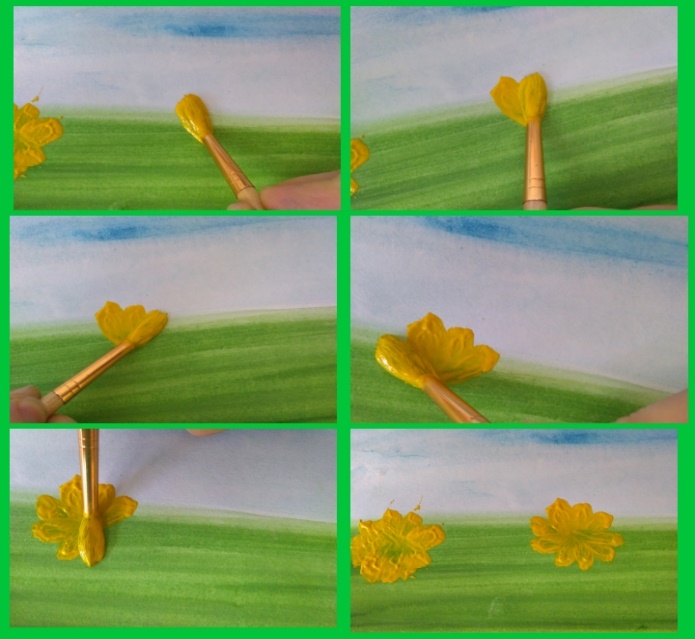 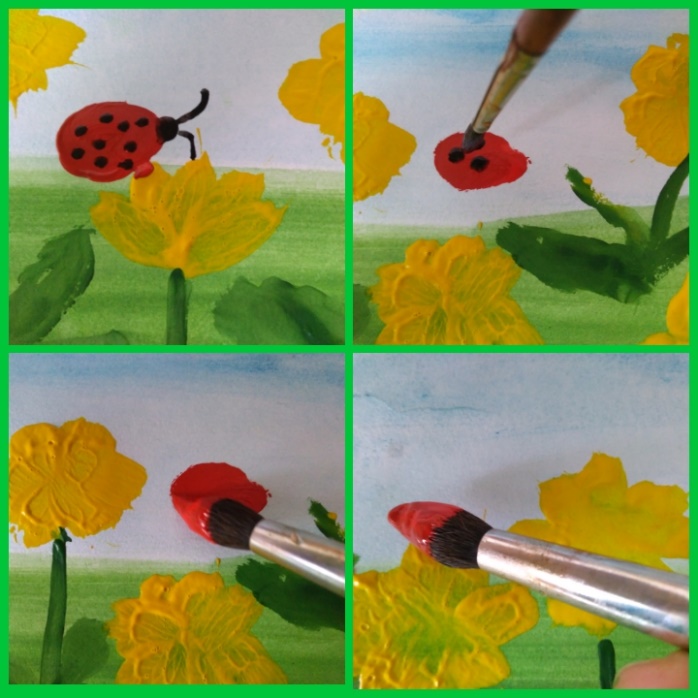 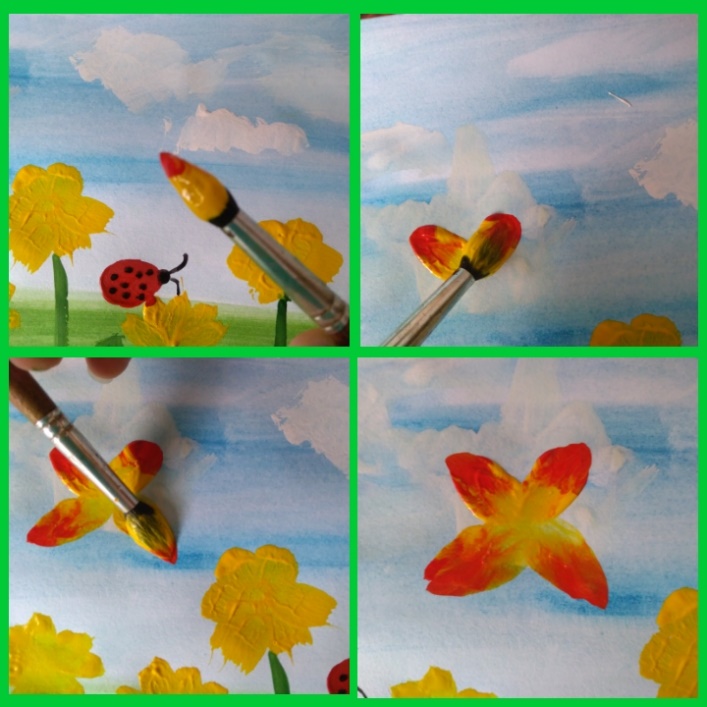 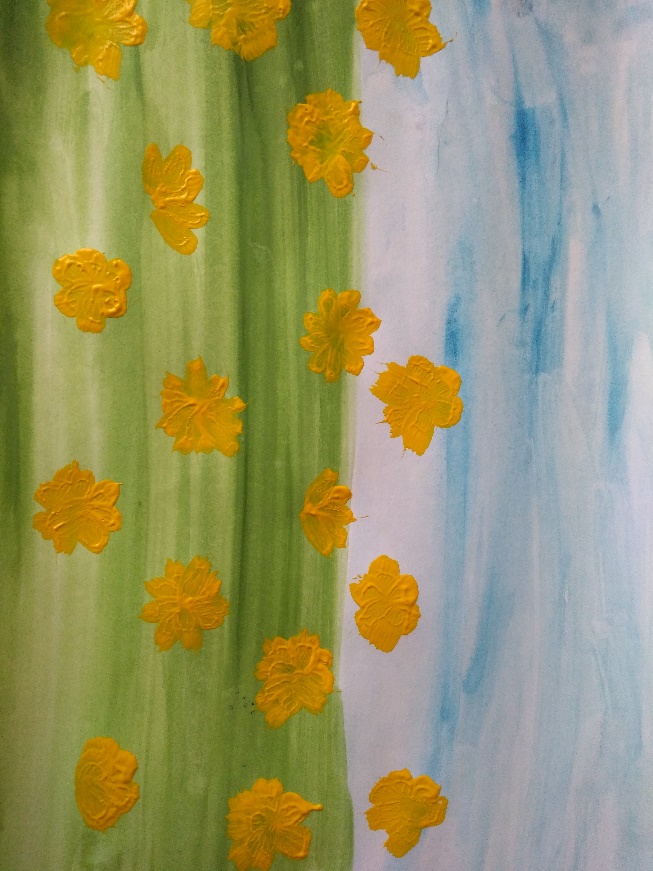 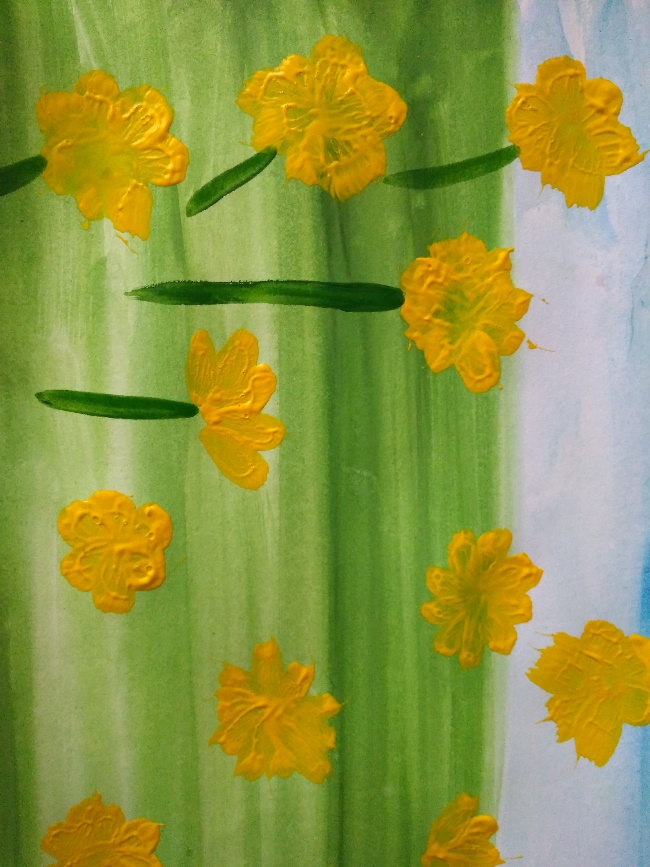 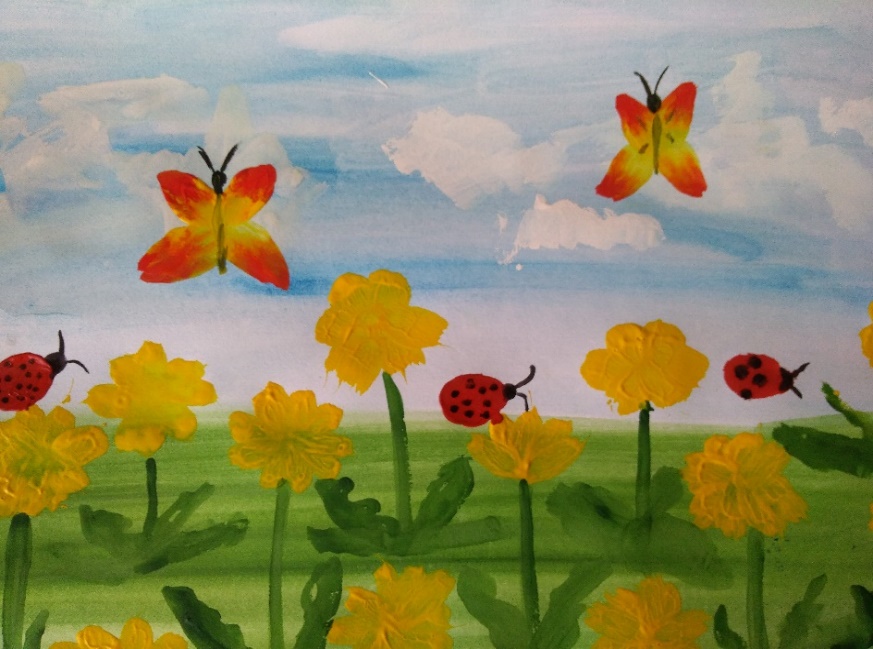 